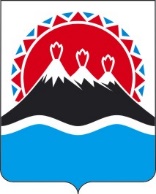 П О С Т А Н О В Л Е Н И ЕПРАВИТЕЛЬСТВАКАМЧАТСКОГО КРАЯг. Петропавловск-КамчатскийПРАВИТЕЛЬСТВО ПОСТАНОВЛЯЕТ:1. Внести в приложение к постановлению Правительства Камчатского края от 08.04.2011 № 132-П «Об утверждении Положения о Министерстве по чрезвычайным ситуациям Камчатского края» следующие изменения:часть 24.1 дополнить словами «, необходимых для выполнения своих полномочий»;часть 24.3 дополнить словами «, необходимые для выполнения своих полномочий»;в части 24.5 после слова «сооружения» дополнить словами «для укрытия работников Министерства»;в части 24.8 слова «, продовольственных, медицинских» исключить; в части 24.10 слова «вносит предложения в Правительство Камчатского края об утверждении» заменить словами «организует формирование и ведение»;часть 36 признать утратившей силу;часть 37 признать утратившей силу.2. Настоящее постановление вступает в силу после дня его официального опубликования.[Дата регистрации]№[Номер документа]О внесении изменений в приложение к постановлению Правительства Камчатского края от 08.04.2011 № 132-П «Об утверждении Положения о Министерстве по чрезвычайным ситуациям Камчатского края» Председатель Правительства Камчатского края[горизонтальный штамп подписи 1]Е.А. Чекин